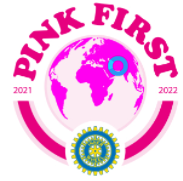 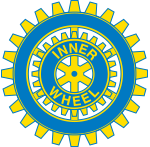 Lidköping Inner Wheel Klubb				          IIW theme” Pink First”     Ebe Martines, världspresident     GB & IDistrikt 238 Sverige			MÅNADSBREV NR 8 2021-2022President Lena RademoSekreterare Elisabeth Palménmars 2022Kära IW-medlemmar!Nästa möte:		onsdagen den 6 april 2022, kl. 19.00		Restaurang Feeling, Skaragatan 7, Lidköping.Program:	Maj Sandgren i majblommekommittén för centrala Lidköping.Anmälan:	Senast söndagen den 3 april kl. 19 till klubbmästarnaMona Gustafsson tel. 070-334 61 08 alt mejl mona_gustafsson@hotmail.com eller Ingegerd Wanneros mobil: 073-060 39 03 alt mejl i.wanneros@gmail.com Meddela eventuella allergier. OBS! vid akut återbud meddela endast klubbmästarna!Kommande program:	Vår utflykt i maj blir till Löwings Ateljé och krog där vi börjar med en rundtur med guidning samt efterföljande måltid. Återkommer med mer information.Klubbmöte:	KP Lena Rademo hälsade alla välkomna och tände vänskapens ljus. Speciellt välkomna hälsade kvällens gäster Gunnar Jacobsson, Maria Dahlén, Berit Wolmsjö och Katarina Tagesson.  Referat:                                                        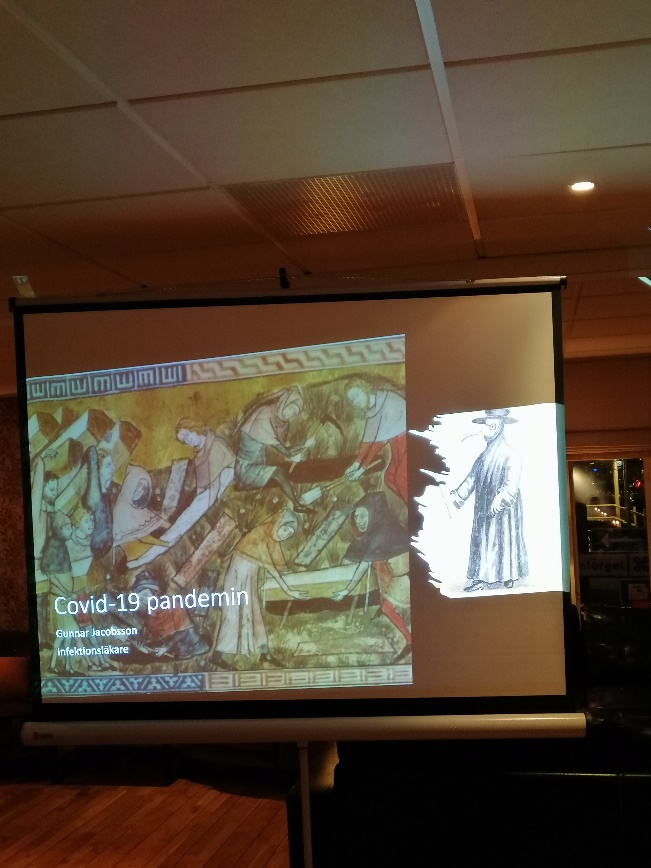 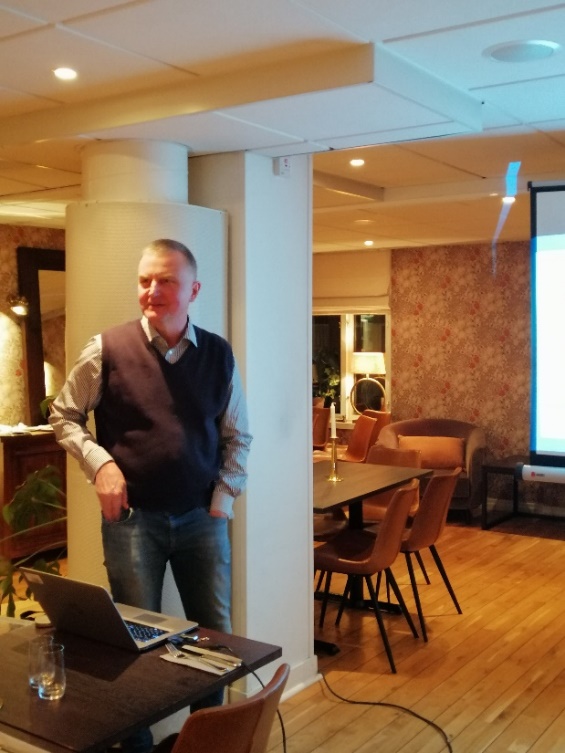 Infektionsläkare Gunnar Jacobsson pratade om Covid 19. Berättar om hur det varit under den långa tid som den har klassats som en samhällsfarlig sjukdom. Den upphör att vara samhällsfarlig den 31 mars – 22. Klubbärenden:	Ny IWC medlem Katarina Tagesson välkomnas av KP Lena Rademo.Till Distriktsmötet i Mullsjö 12 mars åker Mona Jonsson, Mona Gustafsson och Kristina Andersson. Det har kommit in en Motion från Hässleholm IWC som lyder -” klubbarna i världen varierar i storlek, i flera länder har man många små klubbar, i andra delar större. Förslag – <20 medl. = 1 röst, 21–50 medl.= 2 röster, >50 medl. = 3 röster. ” Vår IW klubb går emot förslaget och tar med detta till distriktsmötet.Styrelsen får förtroendet av klubben att göra innerhjulsvalet 2022/2023 - IIW Vice ordförande 2022–2023, Ordförande för IIW:s konstitution 2022–2023, IIW Styrelseledamot 2022–2023Vill uppmärksamma alla medlemmar på att medlemsändringar som adress, telefon, mejl mm ska vara ändrade till början av maj månad. Återkoppla till sekreterare Elisabeth Palmén bettanpalmen@hotmail.com som kan hjälpa er.		På grund av kriget i Ukraina swishar vi 123 129 5021 direkt till UNHCR som är FN:s flyktingorgan och har uppdraget att skydda världens flyktingar.  Skriv IWC Lidköping i meddelande.Marie-Louis har QR kod till swish i stället för spargrisen och vi skriver ”gåva” i meddelande rutan. Swish nr är 123 678 2072Mötet avslutas:	Lena tackade för uppmärksamheten och avslutade månadsmötet med ”Makt är en drog. Alla som har provat den minst en gång förgiftas av den för alltid””Krig är när helt oskyldiga människor dör för andras intresse”.
		                            	Klubbsekreterare 		KlubbpresidentElisabeth Palmén		Lena Rademo	